附件3吉林省城镇开发边界划定成果汇交要求为贯彻落实国土空间规划统筹划定三条控制线的工作部署和要求，根据自然资源部对城镇开发边界划定的最新指示精神，依据《吉林省城镇开发边界划定技术规则》（以下简称《技术规则》），制定成果汇交要求，请各市（州）参照完善城镇开发边界划定成果。一、成果内容城镇开发边界成果包括文本、表格和数据库。（一）文本成果城镇开发边界划定方案。（二）表格成果1.城镇开发边界控制指标表；2.城镇建设承载规模评价结果汇总表；3.城镇开发边界划定成果表；4.城镇开发边界内耕地与永久基本农田统计表。（三）数据库成果城镇开发边界划定成果数据库。二、成果要求（一）文本成果要求文本文件采用.pdf文件格式。文件名称按照“行政区代码+行政区名称+城镇开发边界划定方案.pdf”的规则命名。其中，行政区代码为6位。划定方案应就城镇开发边界划定过程进行概要说明，主要内容参考《吉林省城镇开发边界划定方案报告提纲》。（二）表格成果要求表格文件采用.xls文件格式。文件名称按照“行政区代码+行政区名称+表格名称.xls”的规则命名。其中，行政区代码为6位。表格内容要求如下：表1  城镇开发边界控制指标表单位：公顷注：“现状城镇建设用地”按照“三调分类转换归类为《用地分类指南》数据”中“国土空间功能结构”地类统计。表2  城镇建设承载规模评价结果汇总表单位：公顷表3  城镇开发边界划定成果表单位：公顷注：“用地规模”一栏中的“现状城镇建设用地基数（公顷）”应与城镇开发边界划定中确定的现状城镇建设用地基数一致。表4  城镇开发边界内耕地与永久基本农田统计表单位：公顷（三）数据库成果要求1.数据格式数据库文件采用.gdb格式，文件名称按照“行政区代码+行政区名称+城镇开发边界标准数据库.gdb”的规则命名。其中，行政区代码为6位。2.数学基础矢量数据采用2000国家大地坐标系，高斯——克吕格投影3°分带，1985国家高程基准。3.数据内容数据库文件包括城镇开发边界划定成果及审核基础数据在内的矢量图层，主要为县级行政区、乡镇级行政区、三调分类转换归类为《用地分类指南》数据、已审批未建设用地数据、城镇开发边界数据。各图层数据结构如下：表1  图层描述表表2  县级行政区属性描述表表3  乡镇级行政区属性描述表表4  三调分类转换归类为《用地分类指南》数据表5  已审批未建设用地数据表6  城镇开发边界属性描述表三、组织结构市、县两级报送的城镇开发边界划定成果目录为文件夹形式。文件价目录名称为“行政区代码+行政区名称+城镇开发边界划定成果”，行政区代码为6位。具体示例如下：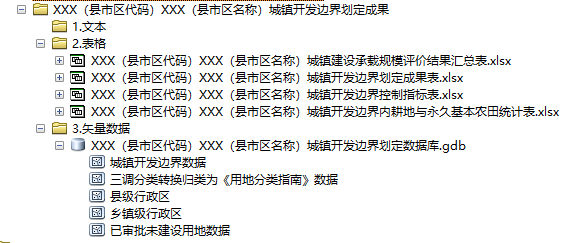 行政区现状城镇建设用地面积上级下达控制指标上级下达控制指标规划城镇用地面积行政区现状城镇建设用地面积建设用地增量城乡建设用地增量规划城镇用地面积XX行政区现状城镇建设用地面积土地资源约束下可承载城镇建设用地规模水资源约束下可承载城镇建设用地规模XXXX……合计行政区现状划定方案划定方案划定方案划定方案行政区现状城镇建设用地城镇开发边界围合面积其中集中建设区面积其中弹性发展区面积其中特别用途区面积XXXX……合计行政区耕地永久基本农田XXXX……合计要素名称图层名称几何特征说明县级行政区XJXZQPolygon基础数据乡镇级行政区XZJXZQPolygon基础数据三调分类转换归类为《用地分类指南》数据SDFLZHSJPolygon基础数据已审批未建设用地数据YSPWJSYDSJPolygon基础数据城镇开发边界CZKFBJPolygon成果数据序号字段名称字段代码字段类型字段长度小数位数值域约束条件备注1标识码BSMChar18>0M本表注12行政区代码XZQDMChar6BG/T2260M本表注23行政区名称XZQMCChar100BG/T2260M4面积MJDouble152>0M平方米5备注BZVarChar1000O注1：标识码填写规则：县级行政区代码+12位顺序码。注2：以三调行政区为准，采用GB/T 2260中的6位数字码。注1：标识码填写规则：县级行政区代码+12位顺序码。注2：以三调行政区为准，采用GB/T 2260中的6位数字码。注1：标识码填写规则：县级行政区代码+12位顺序码。注2：以三调行政区为准，采用GB/T 2260中的6位数字码。注1：标识码填写规则：县级行政区代码+12位顺序码。注2：以三调行政区为准，采用GB/T 2260中的6位数字码。注1：标识码填写规则：县级行政区代码+12位顺序码。注2：以三调行政区为准，采用GB/T 2260中的6位数字码。注1：标识码填写规则：县级行政区代码+12位顺序码。注2：以三调行政区为准，采用GB/T 2260中的6位数字码。注1：标识码填写规则：县级行政区代码+12位顺序码。注2：以三调行政区为准，采用GB/T 2260中的6位数字码。注1：标识码填写规则：县级行政区代码+12位顺序码。注2：以三调行政区为准，采用GB/T 2260中的6位数字码。注1：标识码填写规则：县级行政区代码+12位顺序码。注2：以三调行政区为准，采用GB/T 2260中的6位数字码。序号字段名称字段代码字段类型字段长度小数位数值域约束条件备注1标识码BSMChar18>0M本表注12行政区代码XZQDMChar9BG/T2260M本表注23行政区名称XZQMCChar100BG/T2260M4面积MJDouble152>0M平方米5备注BZVarChar1000O注1：标识码填写规则：乡镇行政区代码+9位顺序码，以下标识码同。注2：以三调行政区为准。行政区代码在现有行政区划代码的基础上详细到乡镇，采用GB/T 2260中的9位数字码。注1：标识码填写规则：乡镇行政区代码+9位顺序码，以下标识码同。注2：以三调行政区为准。行政区代码在现有行政区划代码的基础上详细到乡镇，采用GB/T 2260中的9位数字码。注1：标识码填写规则：乡镇行政区代码+9位顺序码，以下标识码同。注2：以三调行政区为准。行政区代码在现有行政区划代码的基础上详细到乡镇，采用GB/T 2260中的9位数字码。注1：标识码填写规则：乡镇行政区代码+9位顺序码，以下标识码同。注2：以三调行政区为准。行政区代码在现有行政区划代码的基础上详细到乡镇，采用GB/T 2260中的9位数字码。注1：标识码填写规则：乡镇行政区代码+9位顺序码，以下标识码同。注2：以三调行政区为准。行政区代码在现有行政区划代码的基础上详细到乡镇，采用GB/T 2260中的9位数字码。注1：标识码填写规则：乡镇行政区代码+9位顺序码，以下标识码同。注2：以三调行政区为准。行政区代码在现有行政区划代码的基础上详细到乡镇，采用GB/T 2260中的9位数字码。注1：标识码填写规则：乡镇行政区代码+9位顺序码，以下标识码同。注2：以三调行政区为准。行政区代码在现有行政区划代码的基础上详细到乡镇，采用GB/T 2260中的9位数字码。注1：标识码填写规则：乡镇行政区代码+9位顺序码，以下标识码同。注2：以三调行政区为准。行政区代码在现有行政区划代码的基础上详细到乡镇，采用GB/T 2260中的9位数字码。注1：标识码填写规则：乡镇行政区代码+9位顺序码，以下标识码同。注2：以三调行政区为准。行政区代码在现有行政区划代码的基础上详细到乡镇，采用GB/T 2260中的9位数字码。序号字段名称字段代码字段类型字段长度小数位数值域约束条件备注1标识码BSMChar18>0M2要素代码YSDMChar10M“三调”原始数据3行政区代码XZQDMChar12BG/T2260M“三调”原始数据4行政区名称XZQMCChar100BG/T2260M“三调”原始数据5地类编码DLBMChar5M“三调”原始数据6地类名称DLMCChar60M“三调”原始数据7坡度级别PDJBChar12C“三调”原始数据8图斑细化代码TBXHDMChar6C“三调”原始数据9图斑细化名称TBXHMCChar20C“三调”原始数据10种植属性代码ZZSXDMChar6C“三调”原始数据11种植属性名称ZZSXMCChar20C“三调”原始数据12城镇村属性码CZCSXMChar4C“三调”原始数据13图斑地类面积TBDLMJFloat152M“三调”原始数据14一级类代码YJLDMChar6M“用地分类指南代码和名称”15一级类名称YJLMCChar60M“用地分类指南代码和名称”16二级类代码EJLDMChar6M“用地分类指南代码和名称”17二级类名称EJLMCChar60M“用地分类指南代码和名称”18三级类代码SJLDMChar6O“用地分类指南代码和名称”19三级类名称SJLMCChar60O“用地分类指南代码和名称”20国土空间功能结构类型GTKJGNJGLXChar60M“国土空间功能结构名称”21备注BZVarChar200O序号字段名称字段代码字段类型字段类型字段长度小数位数值域约束条件备注1标识码BSMCharChar18>0M2行政区代码XZQDMCharChar6M3行政区名称XZQMCCharChar100M4批准文号PZWHCharChar245M5批准面积PZMJFloatFloat152M见表注16批准时间PZSJDateDateM7批准用途PZYTCharChar100M见表注28审批类型SPLXCharChar100M见表注39一级类代码YJLDMChar66M“用地分类指南代码和名称”10一级类名称YJLMCChar6060M“用地分类指南代码和名称”11二级类代码EJLDMChar66M“用地分类指南代码和名称”12二级类名称EJLMCChar6060M“用地分类指南代码和名称”13三级类代码SJLDMChar66O“用地分类指南代码和名称”14三级类名称SJLMCChar6060O“用地分类指南代码和名称”15国土空间功能结构类型GTKJGNJGLXChar6060M“国土空间功能结构名称”16调整后城镇村属性码TZHCZCSXMChar44C注1：批准面积与批准文件保持一致，若同一批准文号对应两个或以上地块则总计批准面积需与批准文件保持一致；注2：批准用途应与批准文件保持一致；注3：审批类型分为01批次、02城市批次和03单独选址，需要根据用地审批类型进行选择。注1：批准面积与批准文件保持一致，若同一批准文号对应两个或以上地块则总计批准面积需与批准文件保持一致；注2：批准用途应与批准文件保持一致；注3：审批类型分为01批次、02城市批次和03单独选址，需要根据用地审批类型进行选择。注1：批准面积与批准文件保持一致，若同一批准文号对应两个或以上地块则总计批准面积需与批准文件保持一致；注2：批准用途应与批准文件保持一致；注3：审批类型分为01批次、02城市批次和03单独选址，需要根据用地审批类型进行选择。注1：批准面积与批准文件保持一致，若同一批准文号对应两个或以上地块则总计批准面积需与批准文件保持一致；注2：批准用途应与批准文件保持一致；注3：审批类型分为01批次、02城市批次和03单独选址，需要根据用地审批类型进行选择。注1：批准面积与批准文件保持一致，若同一批准文号对应两个或以上地块则总计批准面积需与批准文件保持一致；注2：批准用途应与批准文件保持一致；注3：审批类型分为01批次、02城市批次和03单独选址，需要根据用地审批类型进行选择。注1：批准面积与批准文件保持一致，若同一批准文号对应两个或以上地块则总计批准面积需与批准文件保持一致；注2：批准用途应与批准文件保持一致；注3：审批类型分为01批次、02城市批次和03单独选址，需要根据用地审批类型进行选择。注1：批准面积与批准文件保持一致，若同一批准文号对应两个或以上地块则总计批准面积需与批准文件保持一致；注2：批准用途应与批准文件保持一致；注3：审批类型分为01批次、02城市批次和03单独选址，需要根据用地审批类型进行选择。注1：批准面积与批准文件保持一致，若同一批准文号对应两个或以上地块则总计批准面积需与批准文件保持一致；注2：批准用途应与批准文件保持一致；注3：审批类型分为01批次、02城市批次和03单独选址，需要根据用地审批类型进行选择。注1：批准面积与批准文件保持一致，若同一批准文号对应两个或以上地块则总计批准面积需与批准文件保持一致；注2：批准用途应与批准文件保持一致；注3：审批类型分为01批次、02城市批次和03单独选址，需要根据用地审批类型进行选择。注1：批准面积与批准文件保持一致，若同一批准文号对应两个或以上地块则总计批准面积需与批准文件保持一致；注2：批准用途应与批准文件保持一致；注3：审批类型分为01批次、02城市批次和03单独选址，需要根据用地审批类型进行选择。序号字段名称字段代码字段类型字段长度小数位数值域约束条件备注1标识码BSMChar18>0M2行政区代码XZQDMChar6M“三调”原始数据3行政区名称XZQMCChar100M“三调”原始数据4地类编码DLBMChar5M“三调”原始数据5地类名称DLMCChar60M“三调”原始数据6城镇村属性码CZCSXMChar4M“三调”原始数据7国土空间功能类型代码GTKJGNLXDMChar4M“国土空间功能结构调整表的用地用海类型”8国土空间功能类型名称GTKJGNLXMCChar60M“国土空间功能结构调整表的用地用海类型”9耕地类型GDFLChar10M见表注110边界类型名称BJLXMCChar20M见表注212面积MJDouble152>0M平方米13备注BZVVarChar1000O注1：填写稳定、不稳定中的一种类型；注2：填写集中建设区、弹性发展区、特别用途区中的一种类型。注1：填写稳定、不稳定中的一种类型；注2：填写集中建设区、弹性发展区、特别用途区中的一种类型。注1：填写稳定、不稳定中的一种类型；注2：填写集中建设区、弹性发展区、特别用途区中的一种类型。注1：填写稳定、不稳定中的一种类型；注2：填写集中建设区、弹性发展区、特别用途区中的一种类型。注1：填写稳定、不稳定中的一种类型；注2：填写集中建设区、弹性发展区、特别用途区中的一种类型。注1：填写稳定、不稳定中的一种类型；注2：填写集中建设区、弹性发展区、特别用途区中的一种类型。注1：填写稳定、不稳定中的一种类型；注2：填写集中建设区、弹性发展区、特别用途区中的一种类型。注1：填写稳定、不稳定中的一种类型；注2：填写集中建设区、弹性发展区、特别用途区中的一种类型。注1：填写稳定、不稳定中的一种类型；注2：填写集中建设区、弹性发展区、特别用途区中的一种类型。